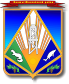 МУНИЦИПАЛЬНОЕ ОБРАЗОВАНИЕХАНТЫ-МАНСИЙСКИЙ РАЙОНХанты-Мансийский автономный округ – ЮграАДМИНИСТРАЦИЯ ХАНТЫ-МАНСИЙСКОГО РАЙОНАП О С Т А Н О В Л Е Н И Еот 00.00.2019 № г. Ханты-МансийскО внесении изменений в постановление администрации Ханты-Мансийского районаот 28.03.2017 № 71«О комиссии по расширению налогооблагаемой базы и мобилизации доходов в бюджет Ханты-Мансийского района»В целях повышения эффективности организации работы                             по урегулированию ситуации с задолженностью организаций                                 с муниципальным участием более 50 % по обязательным платежам (налоги, страховые взносы) и улучшению финансового состояния указанных организаций, на основании статьи 32 Устава                                 Ханты-Мансийского районаВнести в постановление администрации                                    Ханты-Мансийского района от 28.03.2017 № 71 «О комиссии                                        по расширению налогооблагаемой базы и мобилизации доходов в бюджет Ханты-Мансийского района» следующие изменения: Пункт 2.4. раздела 2 приложения 1 изложить в следующей редакции:«2.4. Разработка мероприятий, направленных на ликвидацию задолженности предприятий и организаций в бюджеты всех уровней                        и пополнение доходной части бюджета Ханты-Мансийского района. Проведение совместных мероприятий с территориальными органами федеральных органов исполнительной власти и органами местного самоуправления муниципальных образований района, направленных                      на урегулирование задолженности государственных и муниципальных учреждений, организаций с государственным и муниципальным участием по уплате обязательных платежей в бюджетную систему Российской Федерации.». В приложение 2 к постановлению после абзаца 5 дополнить                    абзацем следующего содержания: «Заместитель главы Ханты-Мансийского района, директор департамента строительства, архитектуры и ЖКХ администрации   Ханты-Мансийского района».3. Опубликовать настоящее постановление в газете «Наш район»                       и разместить на официальном сайте администрации Ханты-Мансийского района.4. Контроль за выполнением постановления возложить                              на заместителя главы района по финансам, председателя комитета                      по финансам.Глава Ханты-Мансийского района                                               К.Р.Минулин